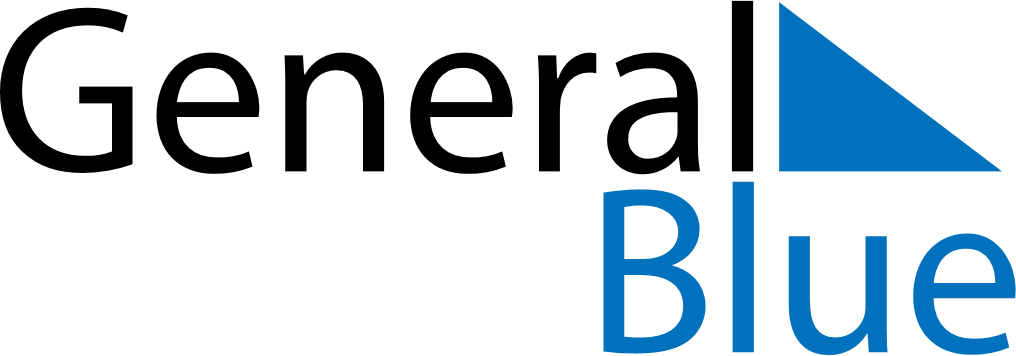 June 2024June 2024June 2024June 2024June 2024June 2024June 2024Pak Phanang, Nakhon Si Thammarat, ThailandPak Phanang, Nakhon Si Thammarat, ThailandPak Phanang, Nakhon Si Thammarat, ThailandPak Phanang, Nakhon Si Thammarat, ThailandPak Phanang, Nakhon Si Thammarat, ThailandPak Phanang, Nakhon Si Thammarat, ThailandPak Phanang, Nakhon Si Thammarat, ThailandSundayMondayMondayTuesdayWednesdayThursdayFridaySaturday1Sunrise: 5:59 AMSunset: 6:34 PMDaylight: 12 hours and 34 minutes.23345678Sunrise: 5:59 AMSunset: 6:34 PMDaylight: 12 hours and 34 minutes.Sunrise: 5:59 AMSunset: 6:34 PMDaylight: 12 hours and 34 minutes.Sunrise: 5:59 AMSunset: 6:34 PMDaylight: 12 hours and 34 minutes.Sunrise: 5:59 AMSunset: 6:35 PMDaylight: 12 hours and 35 minutes.Sunrise: 6:00 AMSunset: 6:35 PMDaylight: 12 hours and 35 minutes.Sunrise: 6:00 AMSunset: 6:35 PMDaylight: 12 hours and 35 minutes.Sunrise: 6:00 AMSunset: 6:35 PMDaylight: 12 hours and 35 minutes.Sunrise: 6:00 AMSunset: 6:36 PMDaylight: 12 hours and 35 minutes.910101112131415Sunrise: 6:00 AMSunset: 6:36 PMDaylight: 12 hours and 35 minutes.Sunrise: 6:00 AMSunset: 6:36 PMDaylight: 12 hours and 35 minutes.Sunrise: 6:00 AMSunset: 6:36 PMDaylight: 12 hours and 35 minutes.Sunrise: 6:00 AMSunset: 6:36 PMDaylight: 12 hours and 36 minutes.Sunrise: 6:00 AMSunset: 6:37 PMDaylight: 12 hours and 36 minutes.Sunrise: 6:01 AMSunset: 6:37 PMDaylight: 12 hours and 36 minutes.Sunrise: 6:01 AMSunset: 6:37 PMDaylight: 12 hours and 36 minutes.Sunrise: 6:01 AMSunset: 6:37 PMDaylight: 12 hours and 36 minutes.1617171819202122Sunrise: 6:01 AMSunset: 6:38 PMDaylight: 12 hours and 36 minutes.Sunrise: 6:01 AMSunset: 6:38 PMDaylight: 12 hours and 36 minutes.Sunrise: 6:01 AMSunset: 6:38 PMDaylight: 12 hours and 36 minutes.Sunrise: 6:02 AMSunset: 6:38 PMDaylight: 12 hours and 36 minutes.Sunrise: 6:02 AMSunset: 6:38 PMDaylight: 12 hours and 36 minutes.Sunrise: 6:02 AMSunset: 6:39 PMDaylight: 12 hours and 36 minutes.Sunrise: 6:02 AMSunset: 6:39 PMDaylight: 12 hours and 36 minutes.Sunrise: 6:02 AMSunset: 6:39 PMDaylight: 12 hours and 36 minutes.2324242526272829Sunrise: 6:03 AMSunset: 6:39 PMDaylight: 12 hours and 36 minutes.Sunrise: 6:03 AMSunset: 6:39 PMDaylight: 12 hours and 36 minutes.Sunrise: 6:03 AMSunset: 6:39 PMDaylight: 12 hours and 36 minutes.Sunrise: 6:03 AMSunset: 6:40 PMDaylight: 12 hours and 36 minutes.Sunrise: 6:03 AMSunset: 6:40 PMDaylight: 12 hours and 36 minutes.Sunrise: 6:04 AMSunset: 6:40 PMDaylight: 12 hours and 36 minutes.Sunrise: 6:04 AMSunset: 6:40 PMDaylight: 12 hours and 36 minutes.Sunrise: 6:04 AMSunset: 6:40 PMDaylight: 12 hours and 36 minutes.30Sunrise: 6:04 AMSunset: 6:40 PMDaylight: 12 hours and 36 minutes.